2024 10th International Conference on Power Electronics Systems and Applications5th – 7th June 2024Call for Special SessionOrganizer:Technical Sponsor: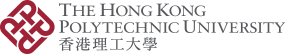 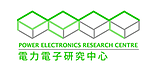 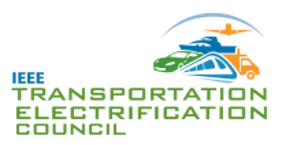 Title of the Special SessionObjective of Special Session (100 words)Subtopics (Maximum 5 topics)Subtopics (Maximum 5 topics)Subtopics (Maximum 5 topics)Subtopics (Maximum 5 topics)Subtopics (Maximum 5 topics)Name of the Special Session Chair:Designations:Institutions:Email Id:Name of the Co-chairs:Designations:Institutions:Email Id:Short Profile of Special session chair and co-chairs with Photo